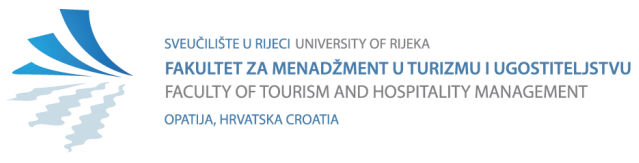 Zahtjev za mirovanje prava i obveza na studiju*Zahtjev za ostvarivanje prava na mirovanje obveza studenta student podnosi putem svog studentskog maila na adresu studentska@fthm.hr ili osobno u Uredu za studente. PODACI O STUDENTU/ICIPODACI O STUDENTU/ICIPODACI O STUDENTU/ICIPODACI O STUDENTU/ICIPODACI O STUDENTU/ICIPODACI O STUDENTU/ICIIme i prezime studenta/ice:Ime i prezime studenta/ice:Ime i prezime studenta/ice:Status studenta/ice Status studenta/ice Status studenta/ice Studij:Studij:Studij:Matični broj studenta /JMBAG:Matični broj studenta /JMBAG:Matični broj studenta /JMBAG:Vrsta razloga (označiti X): Vrsta razloga (označiti X): Vrsta razloga (označiti X): za vrijeme trudnoćeza vrijeme trudnoćeVrsta razloga (označiti X): Vrsta razloga (označiti X): Vrsta razloga (označiti X): za vrijeme korištenja prava na rodiljni odnosno roditeljski dopust za studenticu majku ili studenta oca u skladu s posebnim propisimaza vrijeme korištenja prava na rodiljni odnosno roditeljski dopust za studenticu majku ili studenta oca u skladu s posebnim propisimaVrsta razloga (označiti X): Vrsta razloga (označiti X): Vrsta razloga (označiti X): za vrijeme nesposobnosti za rad od 3 mjeseca, koja ga sprječava u ispunjavanju obveza na studijuza vrijeme nesposobnosti za rad od 3 mjeseca, koja ga sprječava u ispunjavanju obveza na studijuVrsta razloga (označiti X): Vrsta razloga (označiti X): Vrsta razloga (označiti X): u drugim opravdanim slučajevima u skladu s odlukom Fakultetau drugim opravdanim slučajevima u skladu s odlukom FakultetaObrazloženje zahtjeva:Obrazloženje zahtjeva:Obrazloženje zahtjeva:Obrazloženje zahtjeva:Obrazloženje zahtjeva:Obrazloženje zahtjeva:Popis priložene dokumentacije koja je temelj za zahtjev:Popis priložene dokumentacije koja je temelj za zahtjev:Popis priložene dokumentacije koja je temelj za zahtjev:Popis priložene dokumentacije koja je temelj za zahtjev:Popis priložene dokumentacije koja je temelj za zahtjev:Popis priložene dokumentacije koja je temelj za zahtjev:1.2.3.4.Potpis studenta/ice:samo ukoliko se Zahtjev osobno podnosi u Ured za studente*Potpis studenta/ice:samo ukoliko se Zahtjev osobno podnosi u Ured za studente*Datum:Datum: